Рекультивация полигона ТБО в городе-курорте Пятигорске по ул. Маршала Жукова».                            Общие сведения о проектируемом объекте.Заказчик: Муниципальное учреждение «Управление архитектуры, строительства и жилищно-коммунального хозяйства администрации города Пятигорска».Адрес: Российская Федерация, 357500, г. Пятигорск, пл. Ленина, 2.Название объекта инвестиционного проектирования: «Рекультивация полигона ТБО в городе-курорте Пятигорске по ул. Маршала Жукова».Планируемое место реализации: Ставропольский край, МО,  г.Пятигорск, на юго-восточной окраине п.Свободы в 130м северо-западнее ул. Маршала Жукова.Раздел оценка воздействия на окружающую среду (далее ОВОС),  выполнен в составе проектной документации  «Рекультивация полигона ТБО в городе-курорте Пятигорске по ул. Маршала Жукова». Цель разработки проекта – Рекультивация полигона твердых бытовых отходов в городе Пятигорске.Рекультивация полигона улучшит экологическую обстановку в районе, исключит возможность загрязнения акватории рек.Категория земель – земли населенных пунктов - для размещения объекта  «Рекультивация полигона ТБО». Разрешенное использование: для размещения полигона бытовых отходов.Площадь рекультивации в границах землеотвода составляет 11,5803 га. Основными элементами полигона являются: подъездная дорога, участок складирования ТБО, инженерные сооружения и коммуникации, административно-хозяйственная территория - на период эксплуатации и стройдвор – на период рекультивации. Проектная документация разработана в соответствии с градостроительным планом земельного участка, заданием на проектирование, градостроительным регламентом, результатами инженерных изысканий, документами об использовании земельного участка для строительства (в случае если на земельный участок не распространяется действие градостроительного регламента или в отношении его не устанавливается градостроительный регламент), техническими регламентами, в том числе устанавливающими требования по обеспечению безопасной эксплуатации зданий, строений, сооружений и безопасного использования прилегающих к ним территорий, и с соблюдением технических условий. Раздел разработан с использованием строительных, санитарных, технологических и экологических норм и правил, действующих на территории РФ, приведенных в разделе «Библиография».Оценка воздействия на окружающую среду (ОВОС) – вид деятельности по выявлению, анализу и учету прямых, косвенных последствий на окружающую среду планируемой хозяйственной и иной деятельности в целях принятия решения о возможности или невозможности ее осуществления.Целью ОВОС является определение характера, степени опасности, масштаба воздействия и других возможных последствий реализации проекта на состояние окружающей природной среды и здоровье населения, а также выявления последствий этого воздействия.Состав ОВОС принят в соответствии с рекомендациями «Практического пособия к СП 11-101-95 по разработке раздела «Оценка воздействия на окружающую среду» при обосновании инвестиций в строительство предприятий, зданий и сооружений (Госстрой России, 1998), а также «Положением об оценке воздействия намечаемой хозяйственной и иной деятельности на окружающую среду в Российской Федерации», утверждённым приказом № 372 от 16.05.2000 года государственного комитета РФ по охране окружающей среды с учётом специфических особенностей объекта.В перечень основных задач, которые решаются в процессе ОВОС, входят:1. Оценка состояния окружающей среды до реализации проектных решений, т.е. определение ее исходных (фоновых) характеристик и параметров компонентов, которые могут быть затронуты в процессе хозяйственной деятельности. Основным методом получения оценки являются проведение геоэкологических и инженерно-экологических изысканий и комплекса лабораторных исследований. Полученные фоновые характеристики являются фактографической базой экологического контроля и мониторинга планируемой деятельности;2. Выявление основных факторов и видов вредного воздействия в связи с реализацией планируемой деятельности: химическое загрязнение атмосферного воздуха, подземных и поверхностных вод, загрязнение почв, физическое воздействие на окружающую среду и человека, ландшафтно-деструкционное воздействие и степень нарушения земель; определение лимитирующих экологических факторов устойчивости и уязвимых звеньев геосистемы;3. Обоснование показателей предельно-допустимого воздействия и правил природопользования, исходя из лимитирующих экологических факторов намечаемого вида деятельности;                                                                                                                                                                                       4. Создание наиболее благоприятных условий для поиска оптимальных инженерных, технических, технологических решений, способствующих минимизации неблагоприятных воздействий на окружающую среду, и разработка мер компенсации вероятных неблагоприятных последствий проектируемого объекта на окружающую среду;5. Разработка рекомендаций и мероприятий по ограничению или нейтрализации всех основных видов воздействия; выявление и принятие необходимых и достаточных мер по предупреждению возможных неприемлемых для общества потерь экологического, экономического и социального характера, связанных с намечаемой хозяйственной деятельностью;Оценка последствий воздействия основывается на расчете и всестороннем анализе комплексного ущерба окружающей среде.Целью разработки материалов по оценке воздействия на окружающую среду "Рекультивация полигона ТБО в городе-курорте Пятигорске по ул. Маршала Жукова" являются:- анализ существующего состояния окружающей среды в районе размещения объекта;- рассмотрение альтернативных вариантов достижения цели намечаемой деятельности, обоснование выбора варианта намечаемой деятельности из рассмотренных альтернативных вариантов;- анализ степени воздействия объекта на окружающую среду;- выявление и оценка всех видов потенциальных воздействий на окружающую среду;- перечень мероприятий по предотвращению и (или) снижению возможного негативного воздействия намечаемой хозяйственной деятельности на окружающую среду и рациональному использованию природных ресурсов как при выполнении работ по рекультивации полигона, так и в после рекультивационный период.Материалы по оценке воздействия на окружающую среду содержат информацию о фоновом состоянии окружающей среды, оценке уровня воздействий и мероприятий по их снижению, программу производственного экологического контроля (мониторинга) за характером изменения всех компонентов экосистемы, расчёт затрат на реализацию природоохранных мероприятий и компенсационных выплат.Результатом проведения ОВОС является вывод о допустимости воздействия, намечаемой заказчиком деятельности, на окружающую среду.В непосредственной близости от полигона в юго-восточном направлении, предусмотрено размещение площадки стройдвора, запроектированной на пересечении подъездной дороги с границей полигона на период строительства. Площадка ограждена, имеет заезд со стороны полигона, предусмотрено покрытие из железобетонных дорожных плит и освещение. Стройдвор размещен в границах землеотвода, дополнительный отвод земель под временные здания и сооружения не требуется, как и не требуется дополнительных площадей на устройство инженерных коммуникаций. По завершению рекультивации сооружения стройдвора демонтируются. При производстве работ на объекте потребность в дополнительных площадях отсутствует, максимально используются площадки складирования и временные бытовые сооружения стройдвора, а также свободные участки в границах землеотвода.Разбивка участка рекультивации горизонтальной планировкой выполнена с привязкой к координатам по Х=363050; по У=1405100.Рекультивируемый участок представляет собой форму пятиугольника с габаритными размерами 300х340 м. Отметки поверхности изменяются в пределах 592,60 до 545,50м. БС. За относительную отм. ±0,00 принят уровень спланированной дневной поверхности прилегающей к полигону территории. Заложение откосов полигона 1:4 принято из условия ведения рекультивации механизированным способом, с дальнейшей загрузкой полигона до проектной высоты, что соответствует абсолютной отм. 609,2 м. БС. В настоящее время участок рекультивации свободен от капитальных строений и инженерных коммуникаций.В административном отношение участок изысканий расположен в южной окраине города Пятигорск  Ставропольского края по ул. Маршала Жукова. На участке работ расположены подъездная автодорога и полигон твердо-бытовых отходов.(обзорная карта представлена на рисунке 1). Ранее на участке работ инженерно-экологические изыскания не проводились.Проектируемый объект находится за пределами санитарно-защитных зон промышленных предприятий.Согласно СанПин 2.2.1/2.1.1.1200-03 "Санитарно-защитные зоны и санитарная классификация предприятий и сооружений и иных объектов" (новая редакция) размер нормативной ориентировочной санитарно-защитной зоны составляет 500 м (п. 7.1.12 класс II, п. 2 Полигоны твердых бытовых отходов, участки компостирования твердых бытовых отходов.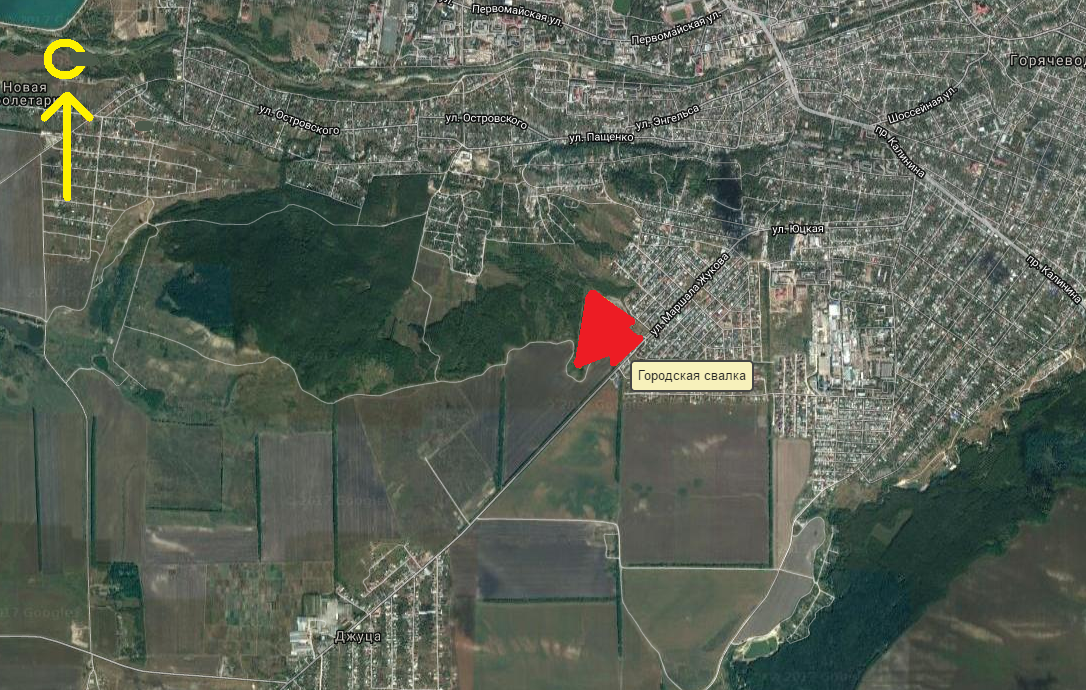 Участок работ_В геоморфологическом отношении участок изысканий расположен в пределах Минераловодской эрозионно-аккумулятивной равнины на водоразделе рек Подкумок и Юца. Рельеф на участке работ не ровный, с уклоном в северо-западном направлении до 8%. По данным рекогносцировочного обследования  на участке и прилегающей территории в радиусе до 250м поверхностных форм карстопроявлений нет.Участок работ находится в пределах III округа санитарной зоны охраны курортов района Кавказских Минеральных Вод.К северо-востоку от участка работ расположен лесной массив, К западу, северо-западу расположены кварталы малоэтажных жилых домов. Южнее и юго-восточнее расположены с/х угодья (пашня). Водотоки в пределах участка работ отсутствуют.Описание вариантов достижения цели намечаемой хозяйственной деятельности. Основные проектные решения.Рекультивация полигона содержит комплекс природоохранных и инженерно- технических мероприятий, направленных на восстановление территорий, занятых под свалкой, с целью дальнейшего их использования. Работы по рекультивации полигонов, свалок составляют систему мероприятий, осуществляемых в период строительства, эксплуатации и закрытия.Рекультивация полигона  выполняется в два этапа: технический и биологический. Технический этап заключается в разработке технологических и строительных мероприятий, решений и конструкций по устройству защитных экранов основания и поверхности полигона, сбору и утилизации биогаза, сбору и обработке фильтрата и поверхностных сточных вод.Биологический этап рекультивации предусматривает агротехнические и фитомелиоративные мероприятия, направленные на восстановление нарушенных земель. Биологический этап осуществляется вслед за инженерно-техническим этапом рекультивации.Рекультивация полигона  твердых бытовых отходов  предусмотрена в кадастровых границах землеотвода, с перемещением отходов, вышедших в ходе эксплуатации полигона за границы землеотвода, в тело полигона. Стройдвор размещен в границах землеотвода, дополнительный отвод земель под временные здания и сооружения не требуется.Рекультивация полигона ТБО производится с целью улучшения состояния окружающей среды и возвращения занятой территории в состояние, пригодное для хозяйственного использования.Выбор направления рекультивации земель определен следующими факторами:- физико-географическими и климатическими условиями района;- фактическое состояние нарушенных земель к моменту рекультивации.Основным  направлением  рекультивации  нарушенных земель принято санитарно-гигиеническое направление.Принятые направление и технология рекультивации нарушенных земель решают следующие проблемы:- снижение или предотвращение последствий механических нарушений растительности и почв;- закрепление (выполаживание) откосов, предотвращение или локализация их эрозии;- предотвращение сброса загрязняющих веществ в гидросеть;- создание  экологически,  эстетически  и  санитарно-гигиенически  приемлемого ландшафта;- восстановление на техногенных угодьях растительного и почвенного покрова.При производстве работ на объекте потребность в дополнительных площадях отсутствует, максимально используются площадки складирования и временные бытовые сооружения стройдвора, а также свободные участки в границах землеотвода.Проектом принято  санитарно-гигиеническое направление рекультивации на основании технического задания, утвержденного заказчиком.По завершении работ рекультивированные территории земельных участков передаются землепользователю – Ставропольскому краю для последующего целевого использования земель в народном хозяйстве.Рекультивируемый участок представляет собой форму пятиугольника с габаритными размерами 300х340 м. Отметки поверхности изменяются в пределах 592,60 до 545,50м. БС. За относительную отм. ±0,00 принят уровень спланированной дневной поверхности прилегающей к полигону территории. Заложение откосов полигона 1:4 принято из условия ведения рекультивации механизированным способом, с дальнейшей загрузкой полигона до проектной высоты, что соответствует абсолютной отм. 609,2 м. БС. Последний слой отходов перед закрытием полигона засыпается слоем грунта, с дальнейшей рекультивацией по принятому санитарно-гигиеническому направлению рекультивации на основании технических условий на рекультивацию и в соответствии с требованиями ГОСТ 17.5.1.02-85.По завершении работ рекультивированные территории земельных участков передаются Землепользователю – г.Пятигорску для последующего целевого использования.Планировочная схема рекультивированного участка на существующее положение и проектируемая представлены на чертежах 01.11.2016-ПЗУ-ГЧ (листы 3, 4).В первые 8 лет технической рекультивации происходит выполаживание откосов и формирование свалочного тела полигона изолирующим материалом. В  качестве изолирующего материала, подготовленного в соответствии с техническими условиями и технологическим регламентом, планируется принимать строительные отходы раздробленные и измельченные на установке. Строительные отходы, подвергающиеся обработке и дроблению:- бой строительного кирпича;- отходы строительного щебня незагрязненные;- лом бетонных, железобетонных изделий в смеси при демонтаже строительных конструкций;-лом строительного кирпича незагрязненный;- отходы (мусор) от строительных и ремонтных работ;- отходы (остатки) песчано-гравийной смеси при строительных, ремонтных работах;- отходы производства товарного бетона;- бой бетонных изделий.Подготовку изолирующего материала производит организация, имеющая лицензию на деятельность по сбору и обработке отходов 4 -5 класса опасности.Для предупреждения попадания поверхностных вод в тело полигона, проектом предусмотрено устройство защитного (противофильтрационного) экрана с использованием геосинтетических материалов. Основные проектные технологические решения по конструкции защитного экрана разработаны в разделе "Технологические решения".Недостающий минеральный грунт, необходимый для устройства изоляционного слоя, создания рекультивационного многофункционального покрытия, поставляется на объект рекультивации специализированной организацией из карьеров, согласно письму Администрации г.Пятигорска. Схема организации рельефа и план земляных масс полигона представлены на чертежах 01.11.2016-01-ПЗУ  -ГЧ (листы 5, 6,7), для стройдвора - на чертежах в разделе "Проект организации строительства". Окончательный выбор поставщиков минерального грунта осуществляет заказчик путем тендерной процедуры.Формирование откосов полигонаПроектной документацией предусмотрен комплекс восстановительных работ на площади нарушенных земель по созданию искусственного рельефа, приближенного и согласованного с окружающей местностью путем планировки рекультивируемой поверхности с уклонами, обеспечивающими естественный сток поверхностных вод (от ливневых дождей, снеготаяния) и исключающими заболачиваемость рекультивируемого участка.В соответствии с требованиями ГОСТ 17.5.3.04-83 и ГОСТ 17.5.1.01-83, при организации искусственного рельефа должны быть выполнены основные работы по грубой и чистовой планировке рекультивируемой поверхности.Мероприятия по формированию откосов 1:4 включают:- засыпку ям, канав;- грубую и чистовую планировку поверхности.Грубая планировка предусматривает выравнивание поверхности с выполнением основного объема земляных работ; чистовая – окончательное выравнивание поверхности с исправлением микрорельефа.Отходы, размещенные на прилегающей к полигоне территории вне границы землеотвода, необходимо переместить в тело полигона. Для этого выполняют выемку отходов экскаватором с погрузкой в автосамосвалы и транспортировку на верхнюю площадку полигона, где отходы разравнивают бульдозерами (слоями 0,25 м) и уплотняют катками.Выемки от отходов по периметру полигона заполняют суглинком с послойным уплотнением до отметок планировки.Основные работы по срезке и перемещению ТБО при формировании откосов полигона 1:4  выполняют бульдозерами с послойным уплотнением отходов катками. Работа ведется захватками. После того, как выполнены работы на одной захватке, укладывают финишный изоляционный слой из суглинка толщиной 25 см и переходят на следующий участок работ.Для изоляционного слоя используют местные глины, а также привозной грунт. Доставка грунта производится автосамосвалами поставщика. Каждый раз при выезде с территории полигона весь автотранспорт должен проходить дезинфекцию колес.Устройство защитного экрана поверхности полигонаУстройство верхнего защитного (противофильтрационного) экрана является одним из способов исключения образования фильтрата и, следовательно, загрязнения грунтовых и поверхностных вод, а также почв и грунтов вокруг полигона ТБО.Верхний противофильтрационный экран служит ряду целей:1) обеспечить физический барьер поверх отходов, предотвращая контакт с окружающей средой;2) препятствовать эрозии, в результате которой могут быть обнажены складированные отходы;3) препятствовать фильтрации, в результате которой загрязняются подземные воды. Изолирующий экран при санитарно-гигиеническом направлении рекультивации будет состоять из следующих слоев:- изоляции отходов;- потенциально плодородного грунта (глины) - 20 см;- ПРС под посев многолетних трав - 15 см.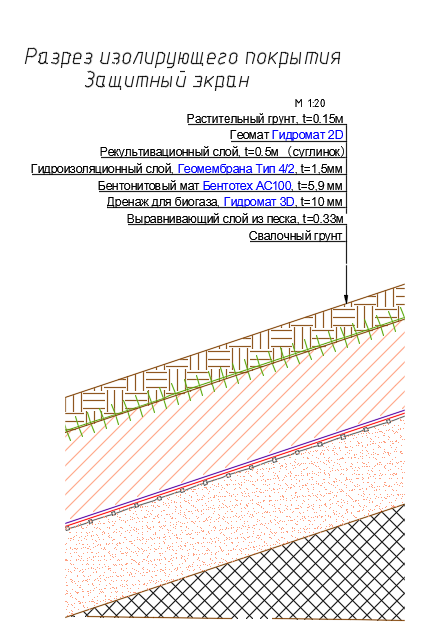 Устройство системы газового дренажаСогласно заданию на проектирование требуется выполнить систему пассивной дегазации.Расчет образования биогаза выполнен и приведен в томе 4.2, ИОС6.Скважины для пассивной дегазации монтируются после закрытия полигона, путем устройства буровых колодцев диаметром 600 мм глубиной 4,0 м от поверхности верха сформированной поверхности полигона, перекрытой слоем изоляционного грунта, в которые помещается перфорированная полиэтиленовая труба, диаметром 160 мм.Пространство между трубой и стенками скважины послойно заполняется гранитным щебнем фракции 10-15 с уплотнением.На поверхности рекультивационных слоев монтируется бетонный оголовок, газовыпуск выполняется на высоту 1,0 м с отводом, препятствующим попаданию дождевой воды в скважину.Конструкция системы газового дренажа принята на основании «Технологического регламента получения биогаза с полигонов ТБО», АКХ им. К.Д. Памфилова.М., 1990 г., и показана в томе 5.6 на чертеже ИОС6-ГЧ (лист 2).Мероприятия по сбору фильтратаДля сбора фильтрата, аккумулированного в теле полигона, проектом предусматривается устройство системы сбора фильтрата.По периметру полигона выполняется дренажная траншея с углублением в водоупор – основание полигона. Размеры траншеи: ширина по дну 0,6 м, глубина 1,0 м, в верхней части траншеи предусмотрено уширение рабочей площади водосбора до 1,5 м глубиной 0,3 м. После выполнения земляных работ на дно укладывается слой уплотненного гранитного щебня фр. 10-15 мм толщиной 100 мм, на который монтируется дренажный трубопровод.В качестве фильтрующей обсыпки дренажная траншея заполняется гранитным щебнем. Выпуск выполняется из труб КОРСИС в резервуар для сбора фильтрата объемом 50 м3.Рекультивационный слойЗавершающий этап технической рекультивации полигона ТБО заключается в нанесении рекультивационного слоя. Толщина слоя рекультивации принята 65 см, в т.ч- потенциально-плодородный слой принят толщиной 50 см, из условия работы машин и механизмов при укладке грунта поверх суглинка;- насыпной слой плодородной почвы принят толщиной 15 см в соответствии с санитарно-гигиеническим направлением рекультивации.Потенциально-плодородный грунт и плодородная почва привозятся автосамосвалами и разравниваются бульдозерами.Мероприятия по дезинфекции автотранспортаДля дезинфекции ходовой части и колес автотранспорта на выезде со полигона предусмотрена контрольно-дезинфицирующая ванна размерами 11,0 х 3,6 м в монолитном исполнении. Ванна заполняется раствором дезинфицирующего средства и опилками.«Известь хлорная» ГОСТ Р 54562-2011– применяется для дезинфекции территорий, загрязненных пищевыми и бытовыми отходами.Хлорная известь - порошкообразный продукт белого цвета щелочной реакции, имеющий запах хлора, смесь различных солей кальция. Качество хлорной извести определяется содержанием в ней активного хлора (хлор, который вытесняется при действии на хлорную известь кислот). Продукт содержит 35-32-26% активного хлора.Хлорная известь обладает высокой активностью в отношении вегетативных и споровых форм микроорганизмов.Осветленные 10-20% растворы хлорной извести готовят следующим образом: 1-2 кг растирают с добавлением небольшого количества воды до состояния равномерной кашицы. Затем добавляют остальное количество воды (до 10 л), перемешивают и оставляют в стеклянной темной или эмалированной посуде с пробкой на 24 часа.Из приготовленного основного осветленного раствора хлорной извести 10-20% концентрации непосредственно перед дезинфекцией готовят рабочие растворы.В качестве дезинфицирующего средства применяется раствор, 1%.Биологическая рекультивацияИсходя из социальных, экономических и природных условий района работ, проектной документацией предусмотрено восстановление плодородия и растительного покрова рекультивируемых земель – биологический этап рекультивации.Биологическая рекультивация земель полигона  проводится после завершения технической рекультивации и включает комплекс работ по восстановлению плодородия земель, нарушенных деятельностью предприятия.В состав работ биологического этапа рекультивации земель входят:- подбор ассортимента многолетних трав;- подготовка почвы;- внесение минеральных удобрений;- посев многолетних бобовых трав на рекультивируемой поверхности;- посев многолетних злаковых трав;- уход за посевами.Для улучшения агрохимических свойств субстрата, а также для восстановления в его составе микробиологических компонентов предусматривается проведение мероприятий по мелиорации рекультивационного слоя.Для повышения плодородия нарушенных земель, при их подготовке под посев многолетних злаковых, предусматривается проведение мелиорации по системе сидерального пара, включающей выполнение агротехнических и гидромелиоративных мероприятий (поверхностное рыхление, вспашка, дискование, посев бобовых видов трав и др.).Биологическая рекультивация проводится в течение 4 лет. Биологический этап рекультивации целесообразно проводить специализированными предприятиями сельскохозяйственного профиля.В первый год проведения биологического этапа рекультивации производится подготовка почвы, включающая в себя боронование в 2 следа, внесение основного удобрения в соответствии с нормой, предпосевная культивация и прикатывание почвы кольчатыми катками Для обогащения субстрата питательными веществами под посев вносят комплекс минеральных удобрений. Каждый из видов минеральных удобрений, выпускаемых промышленностью, содержит определенное количество действующего вещества, выражаемое в процентах.Для восстановления утраченного плодородия и структурного состояния субстрата перед возделыванием более требовательных к почвенному питанию многолетних трав рекомендуется высевать многолетние бобовые травы. Эти травы накапливают в почве ежегодно до80 кг азота, оставляя в ней от 70 до 150 ц/га органического вещества корневых остатков, в значительной степени улучшают структурное состояние, сложение почвы и ускоряют процесс гумусонакопления.Весной проводится посев донника белого. Посев семян на пологих участках производят механизированным способом. Посев травосмеси на крутые откосы производится вручную.Осенью первого года производят скашивание трав и вносят дополнительно минеральные удобрения. Зеленую массу скошенных трав оставляют на рекультивируемом участке в качестве сидерального удобрения.На второй год работ после весенней обработки рекультивационного слоя проводится посев травосмеси многолетних злаковых трав. Одновременно под посев вносятся азотные удобрения. Осенью осуществляют подкормку фосфорными и калийными удобрениями.В проекте принята травосмесь следующего состава: мятлик луговой, тимофеевка луговая, овсяница красная.На третий год работ проводят оценку качества посевов. На участках с неудовлетворительным травяным покровом осуществляют подсев семян травосмеси и одновременно подкормку азотными удобрениями.На четвертый год выращивания многолетних трав производится боронование на глубину 3-5 см, скашивание на высоту 5-6 см и подкормка полным  минеральным  удобрением 330 кг/га с последующим боронованием и поливом из расчета 200 м3/га при одноразовом поливе. Биологическая рекультивация считается завершенной, если рост трав и формирование травостоя с агрономической точки зрения проходит нормально – зарастает не менее 80% площади.Анализ альтернативных вариантов достижения цели намечаемой деятельности В соответствии с требованиями нормативных документов, оценка воздействия на окружающую среду проводится на вариантной основе. В качестве вариантов рассмотрены следующие сценарии реализации деятельности: 0 вариант - отказ от намечаемой деятельности ("нулевой вариант"); 1 вариант - ликвидационный - комплексная рекультивация полигона, включающая выемку массива свалочного грунта и подмассивного нарушенного грунта с вывозом их на сторонний объект размещения отходов с благоустройством и озеленением территории; 2 вариант - ассимиляционный - комплекс работ по рекультивации массива в составе мероприятий по отведению условно-чистого поверхностного стока прилегающих территорий, планировке поверхности массива, компактированию, выполаживанию откосов с формированием многофункционального экрана поверхности, благоустройство и озеленение территории.  Реализация намечаемой деятельности по нулевому вариантуПри отказе от рекультивации объекта будут нарушены требования природоохранного законодательства  и продолжаться оказываться высокое негативное воздействие на окружающую среду и в связи с расположением массива ТБО в непосредственной близости от границ жилого массива.Федеральным законом РФ от 24 июня 1998 года № 89-ФЗ «Об отходах производства и потребления» установлено, что одним из основных принципов государственной политики в области обращения с отходами является: охрана здоровья человека, поддержание или восстановление благоприятного состояния окружающей среды и сохранение биологического разнообразия.При отказе от работ по проведению рекультивации полигона будут происходить следующие явления:- периодические возгорания и тление свалочных масс;- распространение по прилегающей к полигоне территории легких фракций отходов(п/э мешки и бумага) и как следствие –загрязнение;- распространение возбудителей заболеваний  и т.д.Жители г.Пятигорска, проживающие в непосредственной близости к полигону, будут ощущать результаты бездействия(отсутствие рекультивационных работ) на себе, доносимое ветром «амбре». При горении пластмассы выделяются в воздух такие вещества, как формальдегид, уксусная кислота, ацетальдегид, оксид углерода, диоксины. Последние обладают мощным мутагенным, иммунодепрессантным, канцерогенным действием. При сжигании поролона, который применяется для изготовления мебели, в атмосферу поступают ядовитые газы, содержащие цианистые соединения. Горящая резина дает плотный черный жирный дым, содержащий сероводород и двуокись серы. Оба газа опасны для здоровья. В результате гниения оставшегося в земле мусора, образуется опасный газ радон, который трудно обнаружить, так как он не имеет цвета и запаха. Но этот газ ядовит, да еще и радиоактивен.При отсутствии рекультивационных слоев будет происходить загрязнение поверхностных и подземных водных источников и почвенного покрова.Ввиду того, что полигон не является полигоном, и изначально не соответствует санитарно-эпидемиологическим и экологическим требованиям к размещению и строительству объектов размещения ТБО, т.е. не имеет системы защиты, предотвращающей загрязнение окружающей среды (противофильтрационного экрана, системы отвода и очистки фильтрата, системы отвода свалочного газа), бездействие со стороны Администрации приведет к ухудшению экологической ситуации региона и района в частности.Проведение мероприятий по рекультивации полигона твердых бытовых отходов является необходимой и действенной мерой по соблюдению природоохранного законодательства. Выполнение рекультивационных работ позволит использовать всю территорию после окончания работ в рекреационных целях в соответствии с функциональным зонированием. Основные технологические решения по реализации намечаемой деятельностиАнализ существующего состояния компонентов окружающей среды района расположения объекта обуславливает необходимость проведения работ по его рекультивации.  С учетом существующих сооружений хоззоны объекта, обеспечения периметрального противопожарного проезда техники и условий экологической безопасности объекта технология рекультивации массива размещения отходов предполагает: • подготовительные работы с расчисткой периметральной полосы объекта; • демонтаж некапитальных строений хоззоны и устройство подъездных путей;• мероприятия по отведению условно-чистого поверхностного стока прилегающей территории; • локализацию существующего массива отходов. Технологическая последовательность производства работ обеспечивается в составе следующих этапов: - подготовительный; - технический; - биологический. Подготовительный этапПодготовительный этап производства работ включает следующие мероприятия: - Расчистка периметральной полосы полигона, в границах землеоотвода по площади; - Демонтаж некапитальных строений хоззоны.Основной технический этап на вариантной основе Основной технический этап лимитирует восстановительные работы по критериям трудоемкости, продолжительности и стоимости. С целью достижения экологической эффективности и экономической целесообразности технологические решения по локализации существующего массива отходов разработаны на вариантной основе:  - 1 вариант: ликвидационный - комплексная рекультивация полигона, включающая выемку  массива свалочного грунта и подмассивного нарушенного грунта с вывозом их на сторонний объект размещения отходов. - 2 вариант: ассимиляционный - комплекс работ по рекультивации массива в составе мероприятий по отведению условно-чистого поверхностного стока прилегающих территорий, планировке поверхности массива, компактированию, выполаживанию откосов сформированием экрана поверхности. Ликвидационный вариант производства работ Технический этап Технический этап производства работ включает работы по экскавации и вывозу массива свалочного грунта и подмассивного нарушенного грунта, а так же засыпку образованной выемки природным грунтом.  Биологический этап Биологический этап рекультивации включает комплекс агротехнических и фитомелиоративных мероприятий, направленных на восстановление нарушенных земель. Ассимиляционный вариант производства работ Согласно ассимиляционному варианту проектом предусмотрены 3 этапа проведения работ по рекультивации массива существующего объекта размещения отходов: • 1 этап - планировочные работы по организации рельефа для отведения условно-чистого поверхностного стока с прилегающей территории, устройство технологической дороги, планировочные работы по технической и биологической рекультивации откосов; • 2 этап –устройство водоотводной канавы, устройство замка (валика), техническая и биологическая рекультивация; Компактирование массива Компактирование свалочного грунта производится одновременно с вертикальной планировкой и предназначено для сокращения объема разуплотненных в ходе экскавации отходов. Уплотнение свалочного грунта выполняется слоями с использованием компактора типа марки РЭМ-25. Компактор обеспечивает уплотнение свалочного грунта до 30%. Компактор работает совместно с бульдозером, осуществляя 12 – кратную проходку по поверхности спланированных отходов. Биологический этап рекультивации В биологический этап включен комплекс агротехнических и фитомелиоративных мероприятий, по задерновке поверхности объекта. В период производства работ биологического этапа рекультивации проводят подбор трав, подготовку почвы, посев и уход за посевами.  Травосмесь для проведения биологического этапа рекультивационных работ на территории полигона определена с учетом расположения полигона.Постликвидационный этап Постликвидационный этап включает работы по ведению мониторинговых исследований в течение 5 лет после проведения рекультивационных работ на объекте, Предложения к программе экологического мониторинга разработаны в соответствии с «Рекомендации по организации экологического мониторинга и производственного экологического контроля полигонов захоронения твердых бытовых и промышленных отходов», утв. Федеральным центром благоустройства и обращения с отходами 15.03.2005г, (№84/05-05) Мониторинг почвенного покрова. Все работы в сфере проведения мониторинга почвенного покрова необходимо выполнять с учетом требований раздела 6 СП 11-102-97 «Инженерно-экологические изыскания для строительства» (Госстрой России, 1997 г.), а так же с использованием следующих основных нормативно-правовых документов: РД 39-0147098-015-90. Инструкция по контролю за состоянием почв на объектах предприятий Миннефтегазпрома СССР. - Уфа, ВостНИИТБ, 1990; РД 39-0147098-004-88. Методика оценки современного состояния и прогнозирования нарушения, загрязнения земель вредными веществами и разработка рекомендаций по землеохранным мероприятиям в нефтяной промышленности до 2015 г. - Уфа, ВостНИИТБ, 1989.; Методические рекомендации по выявлению деградированных и загрязненных земель. Письмо Роскомзема № 3-15/582 от 27.03.1995 г.; Федеральный перечень методик выполнения количественных измерений, допущенных к применению при выполнении работ в области мониторинга загрязнения окружающей среды. – М.: Госстандарт России, 1996. Мониторинг атмосферы. Сеть наблюдений на рекультивированном полигоне ТБО должна состоять из контрольных точек для отбора проб воздуха в приповерхностном слое (0,4-0,6м) и приземном слое (до 1,5м). Расположение контрольных точек выбирается с учетом преобладающего направления ветра. Контрольные точки располагаются в границах сформированного массива, на границе СЗЗ (четыре точки по основным румбам), а так же на территории за границей СЗЗ – в ближайшем населенном пункте. Основными загрязняющими веществами, требующими постоянного мониторинга являются: метан, сероводород, ЛОС (бензол, толуол, ксилол, этилбензол). Контроль за соблюдением нормативов ПДВ производится на контрольных точках на границе санитарно-защитной зоны. При проведении мониторинга при обращении с отходами производства и потребления оцениваются следующие показатели: • уровень загрязнения компонентов природной среды в местах размещения отходов; При контроле за уровнем загрязнения компонентов окружающей среды в местах размещения отходов производства и потребления, а также при определении класса опасности отходов с химико-аналитическими методами используются утвержденные методы биотестирования. При этом при определении класса опасности отходов результаты биотестирования имеют приоритетное значение. Более детально все аспекты мониторинга компонентов окружающей среды должны быть разработаны в программе мониторинга окружающей среды. Мониторинг подземных вод. Задачами режимных наблюдений являются: • уточнение фоновых значений и системы наблюдаемых показателей;• своевременное обнаружение загрязнения подземных вод; • определение размеров и динамики распространения загрязненных вод по площади и во времени; • получение необходимой информации для выполнения прогнозных расчетов миграции загрязняющих веществ и изменений положения уровня подземных вод. С помощью режимно-наблюдательных скважин должны быть решены следующие задачи: • получение фоновых значений первого от поверхности водоносного горизонта и изучение загрязнения пород зоны аэрации; • изучение распространения концентраций характерных компонентов, • установление геохимических типов вод в естественных условия и в условиях загрязнения; • выделение гидрогеохимических аномалий; • изучение взаимосвязи между загрязнением атмосферных осадков, пород зоны аэрации и водоносных горизонтов; • выявление общей картины загрязнения в период наблюдений. Основными контролируемыми загрязнителями являются: железо общ., цинк, азот аммонийный, хлориды, нитраты и нитриты. Кроме того необходимо оценка БПК, ХПК  и pHОбоснование выбора варианта намечаемой хозяйственной деятельности Реализация разработанных технических решений в составе намечаемой деятельности должна обеспечивать: - локализацию источника негативного воздействия– массива твердых бытовых отходов; - обеспечение возможности использования рекультивированной территории после окончания работ в соответствии с функциональным зонированием; - сокращение объемов использования природных почвогрунтов при формировании экранов технической и биологической рекультивации массива твердых бытовых отходов путем. Экскавация свалочного грунта при осуществлении ликвидационного варианта производства рекультивационных работ нарушит сплошность геосистемы. Рыхление грунта приведет к увлажнению открытой поверхности атмосферными осадками и дальнейшему транспорту (инфильтрации) загрязнителей в геосреду. Ликвидационный вариант потребует экскавацию загрязненного природного грунта до максимальной глубины. В связи со значительным удалением объектов обращения с отходами (не менее 40 км), вывоз больших объемов свалочных масс и загрязненных природных грунтов в стесненных дорожно-транспортных условиях сопряжен с большими финансовыми затратами, а так же значительным воздействием на качество атмосферного воздуха. Размещение значительного объема свалочного грунта и природного загрязненного грунта  на существующих полигонах ТБО.Кроме того необходим ввоз природного грунта для обратной засыпки образующейся выемки. Реализация ассимиляционного варианта производства рекультивационных работ, так же требует перемещения свалочного и загрязненного природного грунтов. Однако объемы транспортировки в десятки раз меньше, а плечо перевозки ограничивается земельным отводом полигона и составляет не более 10-20 м. Временное разуплотнение и нарушение сплошности свалочного и природного загрязненного грунта будет иметь место только в периметральной полосе полигона. Ввоз недостающего природного грунта для создания технологического и биологического экранов осуществляется с расстояния не более 12 км. Оценка сметной стоимости производства рекультивационных работ по рассматриваемым вариантам составляет:  • по ликвидационному варианту - 200 891,830 тыс. рублей (согласно проекту-аналогу),  • по ассимиляционному варианту – 110 272,722 тыс.рублей. 
Данные по затратам на рекультивацию полигона по двум вариантам производства работ представлены в таблице 2. Таблица 2. Затраты на рекультивацию полигона по двум вариантам производства работ В таблице 3 представлено сравнение ликвидационного и ассимиляционного вариантов достижения цели намечаемой деятельности по различным критериям оценки. Учитывая нарушение требований природоохранного законодательства №89-ФЗ «Об отходах производства и потребления», отказ от рекультивации в данном разделе не рассматривается. Таблица 3. Сравнительная оценка вариантов достижения цели намечаемой хозяйственной деятельности «1» – удовлетворительно,«2» – хорошо,«3» – отлично Таким образом, на основании данных таблиц 2 и 3 ликвидационный вариант также отклоняется (как и «нулевой» вариант). Ассимиляционный вариант производства работ является экономически предпочтительным, выполняется в более быстрые сроки и позволяет использовать рекультивируемую территорию после окончания работ в рекреационных целях.Описание окружающей среды, которая может быть затронута намечаемой хозяйственной деятельностью в результате ее реализации (Ассимиляционный вариант). Физико-географическая характеристика.В административном отношение участок изысканий расположен в Ставропольском крае, МО г.Пятигорск, на юго-восточной окраине п.Свободы в 130м северо-западнее ул.Маршала Жукова. На участке работ расположены подъездная автодорога и полигон твердо-бытовых отходов. Полигон эксплуатируется с 1958 года. Непосредственно на участке подземные коммуникации не проходят. В геоморфологическом отношении участок изысканий расположен в пределах Минераловодской эрозионно-аккумулятивной равнины на водоразделе рек Подкумок и Юца. Рельеф на участке работ не ровный, со уклоном в северо-западном направлении до 8%. Абсолютные отметки поверхности изменяются в пределах 549.50-593.73м БС. К северо-востоку от участка работ расположен лесной массив, К западу, северо-западу расположены кварталы малоэтажных жилых домов. Южнее и юго-восточнее расположены СХ угодья (пашня). Водотоки в пределах участка работ  и отсутствуют.Геологическая характеристикаВ геологическом строении участка изысканий до изученной глубины 10,0м принимают участие отложения четвертичной системы. Сводный геолого-литологический разрез следующий (сверху - вниз): Четвертичная система (Q)1.  Насыпной грунт (tQIV) разнородный, маловлажный и влажный, представлен преимущественно глинистым грунтом тугопластичной и полутвердой консистенции от темно-коричневого до черного цвета,  с включением бытового и строительного мусора, шлакозолы до 40%, с гл.8.0-10.0 м свалочный грунт представлен разложившимися остатками отходов. Насыпные грунты слежавшиеся. Мощность насыпных грунтов от 7.0 м до 15.2м. Максимальная мощность насыпных грунтов вскрыта в юго-восточной части участка скважиной №1.(Результаты исследования отходов (послойно) и результаты расчета содержания жироподобных, углеводоподобных и белковых веществ в органике отходов представлены в текстовом приложении , схема расположения  точек отбора проб представлена в графическом приложении.2. Глина коричневая с примесью зеленоватой и синей, от полутвердой до твердой консистенции, с включением карбонатных прожилков, с гнездами и прослоями песка зеленовато-серого, разнозернистого, с включением гравия. Глина имеет повсеместное распространение и подстилает насыпной грунт на глубине 7.0-15.2м. Вскрытая  мощность глины до 5.5м.Гидрогеологические условия. Гидрогеологические условия территории исследований в пределах активной зоны ТБО характеризуются наличием одного водоносного. Воды приурочены к насыпным грунтам. Водоупором служат подстилающие их твердые четвертичные глины.На период проведения изыскания (февраль 2017 г.) на исследуемом участке подземные воды вскрыты всеми скважинами. Подземные вод залегают на глубинах 6.0-8.2м, что соответствует абсолютным отметкам 554.00-584.80м БС. Воды безнапорные. Формирование водоносного горизонта происходит за счет инфильтрации атмосферных осадков. Разгрузка – в направлении поймы р.Подкумок в виде родников и дренированием склонами террас.По химическому составу подземные воды гидрокарбонатные-сульфатные магниево-натриевые с минерализацией 10,4г/л Площадка, по условиям развития подтопления, относится к району  II-Б1, как потенциально подтопляемая в результате техногенных воздействий, в соответствии с приложением  И, части II СП 11-105-97.    Специфические грунты. К специфическим грунтам, распространенным на участке изысканий, в соответствии с СП 47.13330.2012и частью III СП 11-105-97, относятся техногенные (насыпные) грунты. Насыпной грунт (tQIV) разнородный, маловлажный и влажный, ниже 6,0-8,0м водонасыщенный, представлен преимущественно глинистым грунтом тугопластичной и полутвердой консистенции от темно-коричневого до черного цвета,  с включением бытового и строительного мусора, шлакозолы до 40%, с гл.8.0-10.0 м свалочный грунт представлен разложившимися остатками отходов. Насыпные грунты слежавшиеся. Мощность насыпных грунтов от 7.0 м до 15.2м.  Грунты ИГЭ 1 и 2 слабопучинистые.Геологические и инженерно–геологические процессы. По данным рекогносцировочного обследования (февраль 2017 года), на площадке и прилегающей к ней территории в радиусе до 250м, какие-либо проявления инженерно-геологических процессов (воронки, провалы и т.п.) не выявлены. Согласно количественной оценки мощность глинистых грунтов более 10м, территория в карстово-суффозионном отношении не опасна.  По степени сложности инженерно-геологические условия территории изысканий характеризуются как вторая (средней сложности) категория.  На исследуемой  территории опасных  геологических процессов не отмечено, тем не менее следует учесть, что в период гидрологических максимумов (дожди, снеготаяние) в насыпных грунтах возможно формирование подземных вод типа «верховодка». При использовании  в качестве защитных мероприятий дренажей и организации поверхностного стока в комплекс защитных сооружений следует включать системы водоотведения и утилизации дренажных вод.Климатическая характеристика.Участок работ в соответствии с районированием территории страны по условиям для строительства (СП 131.13330.2012) находится в районе III Б.Климат в Пятигорске умеренно-континентальный. Погода здесь более изменчивая, чем в других частях региона, благодаря доступности города прохладным ветрам с заснеженных вершин Главного Кавказского хребта. Тем не менее, лето здесь теплое, а зима сравнительно мягкая.Средняя температура января равна минус 4,2ºС, а средняя температура июля составляет +21,1ºС. Среднегодовая температура в городе равна 8,6 градусов.Район изысканий располагается за пределами зон таких неблагоприятных природных явлений, как цунами, снежные лавины, сели.Вместе с тем, на рассматриваемой территории возможны опасные гидрометеорологические процессы и явления − ураганные ветры, ливневые дожди, гололед, снежные заносы, аккумулятивно-эрозионное воздействие на реки и прилегающие к ним территории.Кроме того, на территории наблюдаются такие атмосферные явления, как туманы метели, грозы, град.Водные ресурсы.Для оценки качества природной воды на участке изысканий отобрана4 пробы подземной воды (из скважины 1-4). Проба воды  исследована на содержание тяжелых металлов, нефтепродуктов и фенола. Физико-химический анализ пробы воды проводился ЛЦ ООО «Эконорм» (аттестат аккредитации лаборатории представлен в текстовом приложении Г). Протокол лабораторных исследований представлен в текстовом приложении Д. Результаты сведены в таблице 16.Оценка качества подземной воды проводилась путем сравнения фактических концентраций примесей со значениями ПДК, согласно ГН  2.1.5.1315-03 «Предельно допустимые концентрации (ПДК) химических веществ в воде водных объектов хозяйственно-питьевого и культурно-бытового водопользования».По результатам лабораторных исследований подземной воды выявлено превышения ПДК по ГН  2.1.5.1315-03 по исследованным компонентам: ХПК,БПК, растворенный кислород, сульфаты, сухой остаток, магний. Согласно табл. 4.4 СП 11-102-97 степень загрязнения грунтовых вод на участке соответствуют относительно удовлетворительной  ситуации.Почвы.С целью экотоксикологической оценки почв и грунтов, как компонента окружающей среды, способного накапливать значительные количества загрязняющих веществ, на участке изысканий был произведен отбор проб почв для определения содержания в них тяжелых металлов и нефтепродуктов. Образцы грунта на исследование отбирались с поверхности почвы (глубина ), с глубины 1-2-3м.  Всего было отобрано 12 проб,  также все были также исследованы по микро биологическим и паразитологическим показателям.Анализ образцов проводился испытательным лабораторным центром ООО «Эконорм», аттестат аккредитации представлен в текстовом приложении. Протоколы лабораторных исследований представлены в текстовом приложении Д. Схема расположения  точек отбора проб почво-грунта представлена в графическом приложении. Оценка уровня химического загрязнения почв произведена согласно п.4.20    СП 11-102-97 и СанПиН 2.1.7.1287-03.  Химическое загрязнение почв и грунтов оценивается по суммарному показателю химического загрязнения (Zc), являющемуся индикатором неблагоприятного воздействия на здоровье населения. По содержанию нефтепродуктов (табл. 13) уровень загрязнения земель во всех пробах допустимый. Содержание бензапирена во всех пробах менее 0,005 мг/кг (ниже нижнего предела обнаружения).Содержание легколетучих токсикантов (бензол, толуол, ксилол, этилбензол) ниже ПДК (0,03 мг/кг)Для оценки степени эпидемической опасности почвы проведены исследования 12 проб  по микробиологическим и паразитологическим показателям Результаты бактериологического анализа почвы представлены в табл. 14.По степени эпидемической опасности почвы на участке изысканий относятся к чистой категории. Рекомендации по использованию почв согласно т.3 СанПиН 2.1.7.1287-03 – без ограничений.Результаты исследования отходов (послойно) и результаты расчета содержания жироподобных, углеводоподобных и белковых веществ в органике отходов представлены в текстовом приложении, схема расположения  точек отбора проб представлена в графическом приложении.Характеристика растительного покрова и животного мира.Растительность. Для характеристики растительного мира использовались результаты собственных инженерно-экологических изысканий и наблюдений, а также опубликованные литературные материалы. Участок работ расположен  на антропогенно измененной территории,   растительность представлена рудеральными видами травянистой (разнотравно-злаковые). Наибольшее  распространение получили рудеральные виды: пырей ползучий (Elytrigia repens), полевица тонкая (Agrostis capillaris), одуванчик лекарственный (Taraxacum officinale), осот полевой (Sonchus arvensis),  цикорий обыкновенный (Cichorium inthybus), мать-и-мачеха (Tussilago farfara), ромашка пахучая (Vftricaria matricarioides), вьюнок полевой (Convolvulusarvensis), лопух паутинистый (Arctiumtomentosum),подорожник средний (Plantago media), и др. Древесная растительность на участке работ отсутствует. К северу и северо-западу от участка работ расположен лесной массив.Редкие и охраняемые виды растений. В целом район строительства объекта находится на хорошо освоенной территории, редкие и охраняемые виды растений в ходе проведения маршрутных исследований не были обнаружены.Животный мир Фауна наземных позвоночных в пределах исследуемой территории представлена в основном синантропными видами птиц и млекопитающих.К синантропным видам относятся такие животные как: мыши, крысы. Многочисленна и представительна по числу видов орнитофауна. Самыми многочисленными являются вороны, сороки, чайки, воробьи , трясогузки. Распространены крысы, мыши лесные и полевые, полевки,  собаки. На участке изысканий хорошо представлены беспозвоночные животные: инфузории, губки, коловратки, мшанки, черви, ракообразные, паукообразные, моллюски и насекомые. В связи с наличием источников беспокойства вероятность присутствия здесь более крупных диких животных минимальна. Экологические ограничения.Возможность ведения хозяйственной деятельности ограничивается способностью окружающей природной среды переносить техногенные нагрузки без необратимых изменений.Экологические ограничения определяются природно-климатическими, социально-экономическими и техногенными условиями территории, и связаны с возможными неблагоприятными воздействиями предполагаемой деятельности на окружающую среду.К основным характеристикам, определяющим экологические ограничения, относятся:условия рассеивания загрязняющих веществ в атмосфере, самоочищающая способность территории;потенциал самовосстановления почв;уровень загрязненности и нарушенности компонентов окружающей природной среды;повышенная экологическая ценность отдельных территорий (особо охраняемые природные территории, природные исторические памятники);наличие редких и исчезающих видов растений и животных, занесенных в Красную книгу;наличие зон ограниченной хозяйственной деятельности (водоохранных зоны рек и ручьев);характер землепользования (наличие сельхозугодий);наличие археологических памятников культуры.Нормативная санитарно-защитная зона полигона  составляет 500 м. Результаты проведенных инженерных изысканий, а также справки из соответствующих надзорных органов, показывают, что на осваиваемой территории отсутствуют явления, ограничивающие хозяйственную деятельность: Оценка загрязненности атмосферного воздуха в рамках инженерно-экологических изысканий показала, что концентрации вредных веществ на этой территории не превышают предельно-допустимых концентраций. Способность вымывания из атмосферы вредных веществ осадками - средняя. В соответствии с проведенными предварительными расчетами выявлено, что рассеивание загрязняющих веществ в атмосфере, образующихся при проведении планируемой производственной деятельности, будет осуществляться в пределах санитарно-защитной зоны.По результатам анализов проб почвы с территории участка изысканий, концентрации определяемых компонентов не превышают предельно допустимые значения.Маршрутное  обследование показало отсутствие на территории планируемого строительства  отстойников, нефтехранилищ и других потенциальных источников загрязнения окружающей природной среды; визуально не наблюдаются признаки загрязнения природной среды (пятна мазута, химикатов, нефтепродуктов  и т.д.).Объект строительства располагается вне границ водоохранных зон ближайших рек. Согласно письма Управления государственной охраны культурного наследия выявленные объекты ИКН и зоны их охраны отсутствуют.Проектируемый объект находится за пределами санитарно-защитных зон промышленных предприятий.Согласно СанПин 2.2.1/2.1.1.1200-03 "Санитарно-защитные зоны и санитарная классификация предприятий и сооружений и иных объектов" (новая редакция) размер нормативной ориентировочной санитарно-защитной зоны составляет 500 м (п. 7.1.12 класс II, п. 2 Полигоны твердых бытовых отходов, участки компостирования твердых бытовых отходов.Согласно заключения №03-05/2070 от 20.04.2017г., выданное Управлением ветеринарии Ставропольского края, на территории проводимых проектных и изыскательных работ по объекту «Рекультивация полигона ТБО в городе-курорте Пятигорске по ул. Маршала Жукова», расположены три биотермическис ямы. Две ямы законсервированы и имеют бетонные саркофаги, одна биотермическая яма эксплуатируется. Указанные биотермические ямы имеют следующие географические координаты 44о00'36,24 п сш 43°03'22,36" вд.Оценка воздействия на окружающую среду намечаемой хозяйственной деятельности, в том числе оценка достоверности прогнозируемых последствий намечаемой инвестиционной деятельности. Анализ воздействия ассимиляционного варианта на окружающую средуКачественная и количественная оценка значимых экологических аспектов проведена для стадий:- рекультивации объекта.Результатами оценки воздействия являются выводы о допустимости и возможности реализации намечаемой деятельности по рекультивации объекта, основанные на рассмотрении экологически значимых аспектов деятельности, прогноза последствий для компонентов среды и принятий природоохранных проектных решений превентивного и компенсационного характера.К наиболее значимым аспектам намечаемой деятельности относятся:выбросы загрязняющих веществ, шумовое воздействие,образование отходов,образование стоков, дегазация рекультивируемого полигона и связанные с ними воздействия на компоненты природной среды и население района.Воздействие объекта на атмосферный воздухВ соответствии с ГОСТом 17.2.1.04-77, промышленный выброс, поступающий в атмосферу через специально сооружённые газоходы, воздуховоды и трубы, классифицируется, как организованный. Промышленный выброс, поступающий в атмосферу в виде ненаправленных потоков газа, классифицируется, как неорганизованный.Рекультивируемый полигон ТБО был предназначен для размещения преимущественно бытовых отходов населения г.Пятигорска. Источником загрязнения атмосферы от полигона ТБО является биогаз, выделяющийся из тела полигона и образующийся в толще твёрдых бытовых отходов, размещенных на полигоне.Для характеристики загрязнения атмосферного воздуха использованы фоновые и фактические концентрации вредных веществ. Концентрации основных загрязняющих веществ в атмосферном воздухе района проведения работ представлены в таблице 10 и 11 по данным ООО ЛЦ «Эконорм» и «Ставропольского ЦГМС» (текстовое приложение).При сравнении концентраций вредных веществ с максимально разовыми ПДК установлено, что в атмосферном воздухе района изысканий превышения ПДК отсутствуют.Под воздействием микрофлоры происходит биотермический анаэробный процесс распада органической составляющей отходов. Конечным продуктом этого процесса является биогаз, основную объёмную массу которого составляют метан и диоксид углерода. Наряду с названными  компонентами  биогаз содержит пары воды, оксид углерода,  оксиды  азота, аммиак, углеводороды, сероводород, фенол и в незначительных количествах другие примеси, обладающие вредным для здоровья человека и окружающей среды воздействием.Количественный и качественный состав биогаза зависит от многих факторов, в том числе, от климатических и геологических условий места расположения полигона, морфологического и химического состава завезенных отходов, условий складирования, влажности отходов, их плотности и т.д.В начальный период (около года) процесс разложения отходов носит характер их окисления,  происходящего в верхних слоях отходов. За счёт кислорода  воздуха, содержащегося в пустотах и проникающего из атмосферы. Затем по мере естественного и механического  уплотнения отходов  и  изолирования  их  грунтом  усиливаются  анаэробные процессы с образованием биогаза, являющегося конечным продуктом биотермического анаэробного распада органической составляющей отходов под воздействием микрофлоры. Биогаз через толщу отходов и изолирующих слоёв грунта выделяется в атмосферу, загрязняя её. Если условия складирования не изменяются, процесс анаэробного разложения стабилизируется с постоянным по удельному объёму выделением биогаза практически одного газового состава (при стабильности морфологического состава отходов).Различают пять фаз процесса распада органической составляющей твёрдых отходов на полигонах:1-я фаза – аэробное разложение;2-я фаза – анаэробное разложение без выделения метана (кислое брожение);3-я фаза – анаэробное разложение с непостоянным выделением метана;4-я фаза – анаэробное разложение с постоянным выделением метана;5-я фаза – затухание анаэробных процессов.Первая и вторая фазы имеют место в первые 20-40 дней с момента укладки отходов, продолжительность протекания третьей фазы – до 700 дней. Длительность четвёртой фазы – определяется местными климатическими условиями и для различных регионов РФ колеблется в интервале от 10 (на юге) до 50 лет (на севере), если условия складирования не изменяются.За период анаэробного разложения отходов с постоянным выделением метана и максимальными  выходом  биогаза  (четвёртая  фаза)  генерируется  около 80%  от общего количества биогаза. Остальные 20 % приходятся на первые три и конечную фазы, в периоды которых в образовании продуктов разложения принимают участие только часть находящихся на полигоне отходов (верхние слои отходов и медленно разлагаемая микроорганизмами часть органики).Поступление биогаза с поверхности полигона в атмосферный воздух идёт равномерно без заметных колебаний его количественных и качественных характеристик.Воздействие объекта на атмосферный воздух в период рекультивацииПродолжительность выполнения работ по рекультивации полигона принята в соответствии с томом ПОС. Работы по рекультивации полигона ТБО выполняются в 2 периода: подготовительный и основной.Подготовительный периодРаботы подготовительного периода включают в себя:До начала работ основного периода необходимо выполнить полный комплекс подготовительных работ. Подготовительные работы, как правило, выполняются в переходные периоды года и включают в себя:а) изучение проектно-сметной документации;б) оформление финансирования и заключения договора подряда;в) определение поставщиков и размещение заказов на модульные сооружения, грунты, материалы и оборудование;г) установка временного (переносного) ограждения;д) создание геодезической разбивочной основы;ж) поэтапная расчистка территории производства работ:з) подготовка территории стройдвора;и) обеспечение рабочих всеми необходимыми зданиями санитарно-бытового, административного и складского назначения (устройство стройдвора);к) обеспечение площадки производства работ всеми необходимыми энергетическими ресурсами (вода, электроэнергия, связь);л) устройство освещения площадки стройдвора в соответствии с ГОСТ  12.1.046-85 ССБТ. Нормируемая освещенность принимается – в зоне монтажа и бетонирования конструкций – 30 лк; в зоне свайных работ – 10 лк; в зоне автомобильных дорог – 2 лк; в зоне погрузочно-разгрузочных и земляных – 10 лк. Для освещения площадок и дорог устанавливаются  прожекторные  мачты.  Для  освещения  рабочих  мест  используются переносные светильники и прожекторы.Основной период. Техническая рекультивацияРаботы основного периода строительства выполняются в следующей последовательности:К работам технической рекультивации относятся:- сбор отходов с прилегающих территорий;- очистка существующих канав для сбора поверхностных вод;- устройство дренажной системы сбора фильтрата;- планировка территории рекультивации;- формирование поверхности полигона (выполаживание откосов);- укладка изолирующего слоя полигона (0,25м);- устройство системы газового дренажа;- устройство технологического подъезда к резервуару для сбора фильтрата;- устройство верхнего противофильтрационного экрана полигона;-нанесение рекультивационных слоев;- рекультивация прилегающей территории.На завершающем этапе технической рекультивации предусмотрен демонтаж запроектированных сооружений и покрытия адм.хозяйственной зоны (объем работ принять по проектным объемам).Основной период. Биологическая рекультивацияК работам биологической рекультивации относится следующий комплекс агротехнических и фитомелиоративных мероприятий:-двукратное снегозадержание;- ранневесеннее влагозащитное боронование;- механизированное внесение минеральных удобрений;- предпосевная культивация;- предпосевное прикатывание почвы кольчатыми катками;- посев травосмеси многолетних трав;- послепосевное прикатывание почвы кольчатыми катками;- полив посевов;- скашивание трав с последующим комплексом работ по уборке сена.При выполнении работ негативное воздействие на атмосферный воздух оказывают: движение автотранспорта и спецтехники; сварочные, окрасочные и земляные работы и пыление сыпучего материала. Также на территории полигона в период проведения рекультивации установлена дизель-генераторная установка, при работе которой в атмосферный воздух выделяются загрязняющие вещества.Расчёт выбросов загрязняющих веществ в атмосферу, анализ и предложения по предельно-допустимым выбросам на период проведения работ по рекультивации Данные о видах работ и количестве и типе техники, используемой в период рекультивации, определены проектом организации строительства. Список техники, планируемой к использованию на этапах рекультивации.Расчёт выбросов загрязняющих веществ в атмосферу, анализ и предложения по предельно-допустимым выбросам на период проведения работ по рекультивации (1-й год)Выброс загрязняющих веществ в атмосферный воздух в 1-й год (подготовительный период и техническая рекультивации) будет происходить от следующих источников выбросов:- тело полигона (ист. № 6001);- двигатели внутреннего сгорания строительной техники (ист. №№ 6502 и 6503);- земляные работы и пыление сыпучего материала (ист. № 6504);- сварочные работы (ист. № 6505);- лакокрасочные работы (ист. № 6506);- работа дизель-генератора ДГУ Cummins C55D5 (в кожухе) (ист. № 6507),- заправка топливом спецтехники (ист. № 6508),- дезванна (ист № 6509).Карта-схема объекта с нанесенными источниками выброса загрязняющих веществ и расчётными точками приведена в Приложении 1 книга 2 ООС.Таблица 11. Перечень загрязняющих веществ, выбрасываемых в атмосферу  (Рекультивация 1 год – подготовительный п-д, техническая рекультивация)Расчёт выбросов загрязняющих веществ в атмосферу, анализ и предложения по предельно-допустимым выбросам на период проведения работ по рекультивации (2—8  год)Выброс загрязняющих веществ в атмосферный воздух во 2-8 год рекультивации будет происходить от следующих источников выбросов:- тело полигона (ист. № 6001);- двигатели внутреннего сгорания строительной техники (ист. №№ 6502 и 6503);- земляные работы и пыление сыпучего материала (ист. № 6504);- сварочные работы (ист. № 6505),- заправка топливом спецтехники (ист. № 6508).Карта-схема объекта с нанесенными источниками выброса загрязняющих веществ и расчётными точками приведена в Приложении 1.Расчеты выбросов загрязняющих веществ в атмосферу, анализ и предложения по предельно-допустимым выбросам на период проведения работ по рекультивации (биологическая рекультивация)Выброс загрязняющих веществ в атмосферный воздух в период проведения биологической рекультивации будет происходить от следующих источников выбросов:- тело полигона (ист. № 6001);- двигатели внутреннего сгорания сельскохозяйственной техники (ист. № 6006  и № 6507);- заправка топливом спецтехники (ист. № 6508).Карта-схема объекта с нанесенными источниками выброса загрязняющих веществ и расчётными точками приведена в Приложении.Расчет выбросов загрязняющих веществ, выделяющихся при работе двигателей внутреннего сгорания техники, проведен c учетом проведения сельскохозяйственных работ в марте-апреле и сентябре-октябре (засев и покос трав) на протяжении четырех лет.Результаты расчёта приведены в Приложении.Перечень загрязняющих веществ на период выполнения работ по биологической рекультивации за каждый год представлен  в таблице 13. Параметры выбросов загрязняющих веществ представлены в Приложении книга 2 ООС.Таблица 13. Перечень загрязняющих веществ, выбрасываемых в атмосферу  (Рекультивация биологическая )Результаты расчётов приземных концентраций загрязняющих веществ на период проведения работРасчет рассеивания загрязняющих веществ в атмосферном воздухе во время всех этапов проведения рекультивации полигона проведен по программному комплексу Эколог версии 3.1, реализующему «Методику расчета рассеивания вредных веществ, содержащихся в выбросах предприятий» (ОНД-86 без учета застройки).Расчет рассеивания загрязняющих веществ в атмосфере от источников выбросов предприятия проведен:- для всех загрязняющих веществ на летний период, как в период с наихудшими условиями рассеивания;- с учетом одновременной работы источников выброса (наихудшая ситуация);- с учетом метеорологических характеристик и коэффициентов, определяющих условия рассеивание веществ в атмосфере, для района расположения полигона.Размеры сторон расчетного прямоугольника для суммарных выбросов загрязняющих веществ от эксплуатации проектируемого объекта выбраны так, чтобы установить зону влияния выбросов загрязняющих веществ.В анализе результатов расчетов рассеивания выбросов рассмотрены точки на жилой застройке с максимальной концентрацией i-го загрязняющего вещества.Для всех загрязняющих веществ максимальные приземные концентрации в расчетных точках на границе жилой застройки не превышают критерий 1,0 ПДК.Таким образом, анализ результатов расчета рассеивания позволяет сделать вывод, что в расчетных точках максимальная концентрация ни по одному загрязняющему веществу и группам суммации не превышает критерий нормирования 1,0 ПДК.Результаты расчетов и карты рассеивания загрязняющих веществ представлены в Приложении. Карты-схемы с нанесенными источниками загрязнения атмосферы и расчетными точками представлены в Приложении.После проведения рекультивационных работ, полигон ТБО будет представлять собой насыпной холм с покатыми и террасированными склонами с формой рельефа, максимально приближенной к естественной. Для выхода биогаза из тела полигона, проектом предусмотрена система газоудаления в виде газодренажных  скважин. В соответствии с  СанПиН2.2.1/2.1.1.1200-03 (новая редакция) данный объект не классифицирован.Воздействие объекта на атмосферный воздух и характеристика источников выбросов загрязняющих веществ в атмосферу в послерекультивационный периодПосле проведения рекультивационных работ, полигон будет представлять собой насыпной холм высотой 30 м с покатыми и террасированными склонами с формой рельефа, максимально приближенной к естественной. Для выхода биогаза из тела полигона, покрытого изолирующими материалами, проектом предусмотрена система газоудаления в виде газодренажных скважин.Предложения по нормативам рекультивации предельно-допустимых выбросовНа период рекультивации полигона предлагается установить нормативы предельно-допустимых выбросов загрязняющих веществ по всем веществам на уровне расчетных.Предложения по нормативам ПДВ загрязняющих веществ на период рекультивации представлены в Приложении книга 2 ООС.Мероприятия по охране атмосферного воздухаНа период рекультивацииВыбросы загрязняющих веществ, при проведении рекультивационных работ, носят временный характер. Для снижения воздействия со стороны объекта в период рекультивации на состояние воздушной среды в районе строительства, предусмотрены мероприятия по уменьшению выбросов загрязняющих веществ в атмосферу.Мероприятия по уменьшению выбросов в воздушную среду в период строительства включают:-контроль за работой техники в период вынужденного простоя или технического перерыва в работе. Стоянка техники в эти периоды разрешается только при неработающем двигателе;-контроль за точным соблюдением технологии производства работ;- рассредоточение во времени работы строительных машин и механизмов, не задействованных в едином непрерывном технологическом процессе;- обеспечение профилактического ремонта дизельных механизмов;- регулярное проведение работ по контролю токсичности отработанных газов в соответствии с ГОСТ 2.02.03-84 и ГОСТ 21393-75*.В после рекультивационный периодМероприятия по снижению выбросов в атмосферу в послерекультивационный период не разрабатывались, т.к. максимальные приземные концентрации по всем загрязняющим веществам и группам суммации не превышают санитарных нормМероприятия по регулированию выбросов в период неблагоприятных метеорологических условий (НМУ)Мероприятия по регулированию выбросов в атмосферу при неблагоприятных метеорологических условиях не разрабатывались, т.к. концентрации всех веществ не создают максимальное загрязнение более 1 ПДК.Величины максимальных приземных концентраций по загрязняющим веществам на существующее положение, на период выполнения работ по рекультивации полигона и в после рекультивационный период на ближайшей жилой застройке составляют не более 1 ПДК.Выполненный расчет рассеивания, оценивающий влияние выбросов загрязняющих веществ в атмосферу от полигона, подтверждает возможность проведения работ по рекультивации полигона, а также подтверждает снижение концентраций компонентов биогаза на ближайшей жилой застройке в после рекультивационный период.Охрана подземных и поверхностных вод от загрязнения и истощенияВ данном разделе проекта оценивается технические решения по перехвату и очистке фильтрата, а также оценивается влияние рассматриваемого объекта на водные ресурсы прилегающей территории.Принятые в проекте технические решения направлены на максимальное уменьшение негативного воздействия полигона ТБО на состояние водного бассейна.Негативное воздействие, рассматриваемого объекта, на водные ресурсы будет сказываться под влиянием загрязняющего действия фильтрата.Фильтрат образуется в теле полигона за счёт: поступления атмосферных осадков и биохимических реакций протекающих внутри тела полигона. Он является главным фактором отрицательного воздействия на водные ресурсы.Атмосферные осадки в тело полигона попадают в виде поверхностного стока, стекающего с водосборной площади, и осадков, выпадающих непосредственно на площадь полигона.Глубина просачивания и количество проходящей в толщу влаги зависит от степени уплотнения изолирующего слоя и отходов, и от влагоемкости складируемой массы. Уплотнение отходов, являющееся характерной особенностью правильной эксплуатации, снижает коэффициент фильтрации, уменьшая, таким образом, количество образующегося фильтрата.При размещении ТБО происходит изменение их плотности. При выгрузке ТБО первоначальный объём отходов значительно уменьшается по прошествии времени за счёт самоуплотнения. При этом ТБО теряют сыпучесть, увеличивается их плотность. При высокой исходной влажности обычно выделяется фильтрат.При увеличении плотности ТБО уменьшается объем пор, заполненных воздухом, что оказывает влияние на воздушный режим. При выраженной слеживаемости в толще ТБО возможен переход от аэробных условий к анаэробным. Меняется влажностный режим. Фильтрат содержит в себе растворы солей, в том числе и экзогенных химических веществ, микробиально загрязнен, имеет окраску и неприятный запах. В фильтрате обычно содержится много хлоридов, сульфатов, бикарбонатов, органических и взвешенных веществ. В зависимости от химического состава ТБО в фильтрат могут попасть соли тяжелых металлов, токсичные вещества. Фильтрат из-за высокой концентрации органических загрязняющих веществ трудно поддаётся очистке на обычных механических и биологических сооружениях очистки сточных вод. При попадании в почву и грунтовые воды он может вызвать их химическое и биологическое загрязнение. Фильтрат опасен в эпидемиологическом отношении. Слежавшиеся ТБО обладают большой влажностью, высоким солесодержанием и при контакте с незащищенным металлом могут вызывать его коррозию.Характеристика сточных водСостав фильтрата зависит от этапа жизненного цикла полигона: активной эксплуатации, рекультивации, постэксплуатации и ассимиляции. К завершающим этапам жизненного цикла полигона можно отнести период его эксплуатации, превышающий проектный срок (после 20 лет депонирования отходов), рекультивацию и этапы постэксплуатации.ТБО содержат черные и цветные металлы, которые способны подвергаться коррозии, участвовать в окислительно-восстановительных реакциях, образовывать комплексные соединения с органическими лигандами – продуктами биохимического разложения органической части ТБО, образовывать труднорастворимые  гидроксиды, карбонаты, фосфаты, сульфиды.На стадии стабильного метаногенеза, соответствующей завершающим этапам жизненного цикла полигона, фильтрат характеризуются величинами ХПК – 500-1000 мгО2/л, БПК –100-500 мгО2/л, высоким содержанием биорезистентных компонентов, полифенолов, высоко-молекулярных окрашенных примесей гумусовой природы, комплексных ионов металлов с органическими лигандами, что необходимо учитывать при разработке технологических решений по обезвреживанию фильтрата.Для перехвата весеннего талого и дождевого стока по периметру полигона прорыта водоотводная канава. В среднем ширина канавы составляет 2,0-3,0 м, глубина 1,0-1,5 м. Траншея оконтуривает тело полигона практически полностью, небольшой разрыв имеется только в районе подъездной дороги к полигону.При интенсивных и продолжительных осадках или после снежной зимы возможно переполнение емкости канав, и избыток воды через естественные понижения в рельефе, будет стекать в расположенные в южной части полигона подземные емкости.Обоснование решений по очистке сточных вод, мероприятия, технические решения и сооружения, обеспечивающие рациональное использование и охрану водных объектовТехническим этапом рекультивации предусмотрено изолирование (консервация) тела полигона путем устройства верхнего противофильтрационного экрана. Для отвода скопившихся дренажных вод из тела полигона предусмотрено устройство системы сбора и отвода дренажных вод.Расчет объема дренажных вод выполнен на момент разработки проекта. После завершения работ по рекультивации полигона с течением времени объем фильтрата будет уменьшаться и в конечном итоге будет сведен к минимуму.Проектируемая дренажная система представляет собой дренажную траншею, расположенную по периметру полигона ТБО, в которой проложен дренажный трубопровод, выпуск из дренажного трубопровода предусмотрен в резервуар сбора фильтрата, располагаемый в низшей точке рельефа.Проектной документацией предусмотрено устройство дренажной системы следующей конструкции:- дренажная траншея;- дренажный трубопровод;- выпуски из дренажного трубопровода;- резервуар для сбора фильтрата V=50 м3.Дренажная траншея прокладывается по низу западного откоса полигона с углублением в водоупор – основание полигона. Размеры траншеи: ширина по дну 0,6 м, глубина 1,0 м, в верхней части траншеи предусмотрено уширение рабочей площади водосбора до 1,5 м глубиной 0,3 м. После выполнения земляных работ на дно укладывается слой уплотненного щебня фр. 10-15 мм толщиной 100 мм, на который монтируется дренажный трубопровод.В качестве фильтрующей обсыпки дренажная траншея заполняется гранитным щебнем фр.10-15 мм по ГОСТ 8267-93 (2003). Выпуски выполняются из труб КОРСИС  DN/OD110 SN8   ТУ 2248-001-73011750-2005, либо соответствующего аналога. Укладываются трубы на подушку из песчаного грунта толщиной 100 мм, затем засыпаются песком слоем 0,3 м.Для оценки целесообразности принятых проектных решений, был произведен расчет выхода фильтрата из поступивших отходов.При наполнении емкости 50м3 производится откачка и транспортирование фильтрата от свалочных масс, согласно представленного гарантийного письма.Противопожарное водоснабжение стройдвора организуется с забором воды из пожарного резервуара емкостью 50 м3 из условия тушения пожара в течение двух часов с расходом согласно МДС 12-46.2008 равным Qпож = 5 л/с. Пожаротушение осуществляется спецмашинами. Восстановление пожарного объема воды предусмотрено привозной водой в течение 36часов.Таким образом, принятые технические решения позволят свести к минимуму возможность загрязнения водных ресурсов в период рекультивации и в после рекультивационный период.Мероприятия, направленные на снижение негативного воздействия на поверхностные и подземные грунтовые водыС целью снижения негативного воздействия на поверхностные и подземные грунтовые воды проектом предусмотрен комплекс мероприятий:-минимизация поступления загрязняющих веществ из тела полигона в поверхностные и грунтовые воды;-организация системы сбора фильтрата;- организация мониторинговых наблюдений на период рекультивации и после реализации проектаОхрана окружающей среды от загрязнения отходами производства и потребления (мероприятия по сбору, использованию, обезвреживанию, транспортировке и размещению опасных отходов)Данный раздел разработан на основании следующих директивных и нормативных документов:Цель разработки настоящего подраздела:- определить перечень и ожидаемое количество строительных отходов, образующихся в процессе проведения работ по рекультивации полигона;- оценить возможное воздействие образующихся отходов на состояние окружающей среды.Ожидаемые объемы образования отходов определены расчетным путем с учетом требований действующих нормативных и методических документов, принятых проектных решений.Отходы производства и потребления – вещества или предметы, которые образованы в процессе производства, выполнения работ, оказания услуг или в процессе потребления, которые удаляются, предназначены для удаления или подлежат удалению в соответствии с настоящим Федеральным законом.Обращение с отходами - деятельность по сбору, накоплению, транспортированию, обработке, утилизации, обезвреживанию, размещению отходов.Обращение с отходами при производстве рекультивационных работВ данном разделе рассматриваются отходы, которые будут образовываться при проведении рекультивационных работ, качественная и количественная характеристика строительных отходов и методы обращения с ними.Работы по рекультивации полигона выполняются в 2 (два) периода: подготовительный и основной. Основной период включает в себя два этапа: техническая рекультивация, биологическая рекультивация.Продолжительность подготовительного этапа – 1,5 мес.Продолжительность работ по технической рекультивации полигона принята 4 года с учетом принятой организационно-технологической схемы и трудоемкости работ.Продолжительность биологического этапа рекультивации принята 4 года в соответствии со справочными данными по скорости восстановления плодородия земель. Расчетное время работы механизмов на биологическом этапе рекультивации: от 18 до 24 дней в год.К работам по рекультивации полигона приступают после закрытия, выполнение работ в условиях действующего предприятия не предусмотрено.Режим работ по технической рекультивации земель: предпочтительное проведение строительных работ в зимний период, что значительно снижает воздействие на орнитофауну в связи с отсутствием на территории в этот период многих видов птиц, по согласованию с Администрацией.Расчет объемов отходов, образовавшихся в период рекультивации.Общее количество и нормы потерь приведены согласно заданию на проектирование объекта,  руководящего документа РДС 82-202-96 «Правила разработки и применения нормативов трудноустранимых потерь и отходов материалов в строительстве», Сборника удельных показателей образования отходов производства и потребления, М. 1999г. Расчет нормативного количества образования отходаМусор от бытовых помещений организаций несортированный (исключая крупногабаритный).Код 7 33 100 01 72 4, отходы 4 класса опасности.Для сбора бытового мусора на строительной площадке предусмотрена установка контейнера. По мере накопления мусор должен вывозиться на полигон бытовых отходов.Расчет количества бытового мусора выполнен в соответствии со Сборником удельных показателей образования отходов производства и потребления. Москва, 1999 год.Отходы, образующиеся в период проведения рекультивационных работ, по мере образования будут накапливаться в специально отведенных местах (площадки с твердым покрытием, металлические контейнеры, установленные на стройплощадке с твердым покрытием) с последующим вывозом транспортом лицензированных организаций на лицензированное предприятие по обезвреживанию, утилизации, обработке  и размещению твердых бытовых и производственных отходов. Для сбора строительных отходов предусмотрена установка металлического контейнера объемом 6,0 м3, на территории стройдвора под навесом контейнер с крышкой 1 м3 и площадка навалом 2*2 м, для бытовых отходов от жизнедеятельности строителей  контейнер №2 объемом 0,75м3 и для отходов подлежащих утилизации и обработке контейнер №1 объемом 0,75м3. Схема расположения мест накопления отходов представлена в Приложении, книга 2 ООСКонтроль за безопасным обращением отходовВизуальный контроль за безопасным обращением отходов во время проведения работ по рекультивации полигона осуществляется исполнителем строительных работ совместно с администрацией района.Для снижения отрицательного воздействия отходов, образующихся при производстве строительно-монтажных и демонтажных работ, на состояние окружающей среды необходимо выполнение следующих мероприятий:своевременный вывоз всех образующихся отходов в соответствии с санитарными нормами;сбор и накопление строительных отходов осуществлять в контейнерах в специально отведенном месте;организация селективного сбора строительных отходов по классу опасности;обеспечение учета объемов образования отходов и контроля периодичности их вывоза;вывоз строительных отходов только по договорам с лицензированными перевозчиками отходов и размещение отходов на специализированных полигонах;предотвращение разлива токсичных жидкостей и нефтепродуктов на территории стройплощадки. При возникновении аварийной ситуации предусмотреть сбор проливов токсичных жидкостей или нефтепродуктов с помощью чистого песка с последующим вывозом отходов на захоронение.Воздействие данных видов отходов на состояние окружающей среды может проявиться при несоблюдении правил накопления.Сбор, накопление и утилизация отходов осуществляется по классам опасности следующим образом:III класс – раздельное накопление, в закрытых герметичных оборотных контейнерах, на поддонах, на территории стройдвора с твердым покрытием, передача лицензированной организации для транспортирования с целью обезвреживания и утилизации и накопление фильтрата в подземной металлической емкости объемом 50 м3;IV-V - в закрытых металлических контейнерах, навалом, передача специализированной организации на размещение, обезвреживание и утилизацию, а также населению или юридическим лицам для повторного использования.Размещение планируется на ближайших действующих полигонах, лицензии, которых приведены в приложении к проектной документации.Воздействие данных видов отходов на состояние окружающей среды может проявиться при несоблюдении правил накопления.Вывод: принятые проектные решения и накопление образующихся отходов в специальных местах и емкостях исключают возможность отрицательного воздействия на почву, подземные и поверхностные воды и атмосферный воздух.Охрана объектов растительного и животного мираКраткая характеристика растительного мира в районе расположения объектаДля характеристики растительного мира использовались результаты собственных инженерно-экологических изысканий и наблюдений, а также опубликованные литературные материалы. Участок работ расположен  на антропогенно измененной территории,   растительность представлена рудеральными видами травянистой (разнотравно-злаковые). Наибольшее  распространение получили рудеральные виды: пырей ползучий (Elytrigia repens), полевица тонкая (Agrostis capillaris), одуванчик лекарственный (Taraxacum officinale), осот полевой (Sonchus arvensis),  цикорий обыкновенный (Cichorium inthybus), мать-и-мачеха (Tussilago farfara), ромашка пахучая (Vftricaria matricarioides), вьюнок полевой (Convolvulusarvensis), лопух паутинистый (Arctiumtomentosum),подорожник средний (Plantago media), и др. Древесная растительность на участке работ представлена осиной и берёзой.Редкие и охраняемые виды растений. В целом район строительства объекта находится на хорошо освоенной территории, редкие и охраняемые виды растений в ходе проведения маршрутных исследований не были обнаружены.Из лекарственных видов растений на территории выявлены следующие виды: одуванчик лекарственный, мать-и-мачеха.  Данные виды распространены практически повсеместно на территории СО. На участке работ сбор лекарственных и плодово-ягодных растений не производится.При проведении строительных работ воздействие на растения прилегающих районов будет минимально.Краткая характеристика животного мира в районе расположения объектаТерритория сильно освоена человеком: за исключением неудобий и пастбищ все земли распаханы или застроены.В связи с этим, животное население участка изысканий и прилегающих земель составляют два фаунистических комплекса: фаунистический комплекс селитебных земель, сформированный на основе синантропных видов, и андрогенный фаунистический комплекс, сформированный под давлением агротехнических и агрохимических факторов, а также выпаса скота.Селитебный фаунистический комплекс составляют млекопитающие мышь домовая, мышь полевая, серая крыса, а также птицы: полевой воробей, сизый голубь, сорока белая, серая ворона, большая синица. Кроме того, в составе фауны присутствуют безнадзорные домашние кошки и собаки, а также содержащийся мелкий и крупный рогатый скот, домашние гуси, индейки, куры.В целом, анализ качественного состава видового разнообразия животных не выявил постоянного местообитания в районе проведения работ редких и исчезающих видов, поэтому ущерб, наносимый фауне при проведении работ, будет минимальным. Кроме того, участок работ находится на хорошо освоенной территории, а естественная фауна видоизменена хозяйственной деятельностью человека, поэтому существенного влияния на животный мир оказано не будет.При проведении изыскательских работ редкие и охраняемые виды животных не встречены.Мероприятия по охране объектов растительного и животного мираОбъект рекультивации представляет собой земельный участок с уже нарушенным гидрологическим режимом местности, деградированным почвенным покровом, измененным составом флоры и фауны. Вследствие чего был образован техногенный рельеф. Нарушенные земли утратили первоначальную хозяйственную ценность и являются источником отрицательного воздействия на окружающую среду.Рекультивация нарушенных земель, в данном случае полигона ТБО, приведет к  восстановлению продуктивности, народнохозяйственной ценности земли и улучшению условий окружающей среды. В процессе рекультивации будет нанесен плодородный слой почвы с высоким содержанием гумуса и обладающий благоприятным для роста растений химическими, физическими и биологическими свойствами. Биологический этап рекультивации позволит восстановить растительный покров на рекультивируемом объекте.Таким образом, сам процесс рекультивации нарушенных земель является мероприятием, обеспечивающим компенсацию от воздействия объекта на растительный и животный мир. После окончания рекультивационных работ какого-либо отрицательного воздействия на растительный мир отмечено не будет.После  окончания  рекультивационных  работ  отрицательного  воздействия  на растительный мир отмечено не будет.В настоящий момент животный мир объекта рекультивации очень скуден и представлен в основном мышевидными грызунами. Восстановление нарушенных земель с последующим озеленением территории приведет к созданию условий, пригодных для обитания определенных видов животных, улучшению условий обитания, размножения и кормовой базы. По окончании работ животное население восстановится за счет миграций с прилегающих территорий.Аварийные ситуацииОсновными причинами возникновения аварийных ситуаций на объекте являются нарушения технологических процессов, технические ошибки обслуживающего персонала, нарушения противопожарных правил и правил техники безопасности, отключение систем энергоснабжения, водоснабжения и водоотведения, стихийные бедствия, террористические акты и т.д.Основные виды развития аварийных ситуаций:- пожар в период проведения работ по рекультивации,- розлив нефтепродуктов, - розлив фильтрата.Результаты идентификации опасности для окружающей среды показали, что наиболее опасными в рамках данного проекта для окружающей среды являются аварии, связанные с возникновением пожара в период проведения работ по рекультивации, розлив нефтепродуктов, розлив фильтрата.Мероприятия по пожарной безопасности при производстве строительно-монтажных работ должны быть разработаны в проекте производства работ.Средствами пожарной сигнализации являются средства телефонной связи участков строительных организаций.У въезда на строительный городок должен быть вывешен план пожарной защиты в соответствии с ГОСТ 12.1.114-82 с нанесенным местонахождением водоисточника, средств пожаротушения и связи.Пожаротушение осуществляется силами и средствами местных пожарных команд и работающего персонала.Таким образом, риск аварийных ситуаций с учётом предусмотренных мероприятий, конструктивных, объемно-планировочных и инженерно-технических решений сводится к минимуму.Основные виды развития аварийных ситуацийРазлив горюче-смазочных материалов.На площадке полигона отсутствует склад ГСМ и не производится ремонт техники. В случае форс-мажорной ситуации при повреждении топливного бака автотранспорта, либо при заправке может произойти разлив нефтепродуктов.  При аварийном разливе нефтепродуктов возможны следующие виды ущерба окружающей среде:загрязнение атмосферы парами горения нефтепродуктов;воздействие ударной волны на рабочих, население, животных и растительность, вторичные источники воздействия на окружающую среду при взрыве;загрязнение почвы.Таким образом, риск аварийных ситуаций с учётом предусмотренных мероприятий, конструктивных, объемно-планировочных и инженерно-технических решений сводится к минимуму. Разлив фильтрата.К установке принят резервуар объемом 50 м3. С течением времени объем фильтрата будет уменьшаться и в конечном итоге будет сведен к минимуму. Поскольку выход фильтрата будет неравномерным в зависимости от увлажнения отходов и нагрузки на тело полигона от строительных машин и механизмов, мастер следить за наполняемостью резервуара и своевременно принимает меры.В случае аварийной ситуации и угрозе переполнения резервуара, проектом предусматривается возможность остановки поступления фильтрата в резервуар – путем перекрытия отсекающей задвижки (том 4.1. ИОС 3). В случае отключения резервуара, дренажная траншея будет играть роль буферной емкости, в которой фильтрат может накапливаться в течении двух-трех суток в зависимости от интенсивности питания дождевыми (талыми) водами. Учитывая химический состав фильтрата к установке принят стеклопластиковый резервуар с внутренним защитным слоем из винилэфирной смолы, диаметром 3 м, длиной 7,4 м производства ООО «Эколайн», г. Тольятти (или замена на соответствующий аналог). Резервуар оборудован подводящим патрубком, горловиной, системой вентиляции.Выполненный расчет позволяет сделать вывод о том, что проектные решения решают задачу по сбору фильтрата в период рекультивации полигона.Таким образом, принятые технические решения позволят свести к минимуму возможность загрязнения водных ресурсов в период рекультивации и в после рекультивационный период.Краткое содержание программ мониторинга окружающей среды при рекультивации объекта, а также при аварияхПрограмма производственного экологического контроля (мониторинга) разработана в соответствии с требованиями природоохранного законодательства РФ, решений, заложенных в проектной документации, а также с учетом данных инженерных изысканий. Обязательность разработки программы производственного экологического контроля (мониторинга) в составе раздела «Перечень мероприятий по охране окружающей среды» определена «Положением о составе разделов проектной документации и требованиях к их содержанию», утвержденным Постановлением Правительства РФ № 87 от 16.02.2008 г.Кроме того, необходимость проведения экологического мониторинга, как в период рекультивации, так и в послерекультивационный период, продолжительностью 5 лет.Производственный экологический контроль (мониторинг) предусматривает комплекс мероприятий, проведение которых необходимо для контроля состояния компонентов окружающей среды:Отбор проб поверхностной воды, донных отложений, воздуха, почвы, подземной воды, их консервация и анализ, выполняются по стандартам и сертифицированным методикам с использованием аппаратуры, имеющей поверочные свидетельства. К проведению производственного экологического контроля (мониторинга) привлекаются специализированные организации и лаборатории, имеющие соответствующую аккредитацию.Производственный экологический контрольОбъектами производственного экологического контроля являются:проектная, разрешительная, отчетная и учетная природоохранная документация;фактическое соблюдение требований проектной документации и природоохранного законодательства на объекте (натурные наблюдения).В соответствии с природоохранным законодательством РФ производственный экологический контроль (ПЭК) является обязательным условием при осуществлении хозяйственно-производственной деятельности, связанной с воздействием на окружающую среду и проводится в целях обеспечения выполнения хозяйствующим субъектом мероприятий по охране окружающей среды и рациональному использованию природных ресурсов.Основное внимание при проведении производственного экологического контроля уделяется обеспечению экологической безопасности, получению достоверной информации о состоянии окружающей среды, а также обеспечению исполнения требований законодательства и нормативов в области окружающей среды.Оптимальная периодичность проведения производственного экологического контроля на этапе проведения рекультивации - 1 раз в квартал.Производственный экологический контроль в период проведения рекультивации может осуществлять застройщик, подрядчик или привлеченные на договорных условиях специализированные организации, имеющие необходимое оборудование, квалифицированный персонал и аккредитованные аналитические лабораторииПроизводственный экологический мониторинг в период проведения рекультивацииВ период проведения рекультивации производственный экологический мониторинг включает в себя:мониторинг состояния и загрязнения атмосферного воздуха;мониторинг состояния и загрязнения поверхностных вод и донных отложений;мониторинг состояния и загрязнения подземных вод;мониторинг состояния и загрязнения почвенного покрова;мониторинг состояния и загрязнения растительного покрова и животного мира;мониторинг за обращением  с отходами производства и потребления;мониторинг за окружающей средой при авариях.Для проведения работ по отбору проб и проведению химических анализов будут привлекаться аккредитованные лаборатории, имеющие необходимые допуски и разрешения. Наблюдения будут осуществляться в строгом соответствии с требованиями ГОСТов, СНиПов, руководств и других нормативно-методических документов, действующих на территории Российской Федерации. Для наблюдений за параметрами окружающей среды, не имеющих строгой регламентации в нормативно-методическом отношении, например, для контроля состояния флоры, предусматривается использовать традиционные подходы, сложившиеся в ходе работ научно-исследовательских учреждений Российской Федерации.Производственный экологический мониторинг в пострекультивационный  периодВ пострекультивационный период  производственный экологический мониторинг  по сокращенной программе в течение 5 лет и включает в себя:мониторинг состояния и загрязнения атмосферного воздуха;мониторинг состояния и загрязнения поверхностных вод и донных отложений;мониторинг состояния и загрязнения подземных вод;мониторинг состояния и загрязнения почвенного покрова;мониторинг состояния и загрязнения растительного покрова и животного мира;Производственный экологический мониторинг в пострекультивационный период осуществляется на тех же постах  и площадках, что и в период рекультивации объекта.Обоснование выбора варианта намечаемой хозяйственной и иной деятельности из всех рассмотренных альтернативных вариантов.На основании вышеизложенного планируется проведение  рекультивации полигона  в два этапа: технический и биологический. Технический этап заключается в разработке технологических и строительных мероприятий, решений и конструкций по устройству защитных экранов основания и поверхности полигона, сбору и утилизации биогаза, сбору и обработке фильтрата и поверхностных сточных вод.Биологический этап рекультивации предусматривает агротехнические и фи-томелиоративные мероприятия, направленные на восстановление нарушенных земель. Биологический этап осуществляется вслед за инженерно-техническим этапом рекультивации.Рекультивация полигона  твердых бытовых отходов предусмотрена в кадастровых границах землеотвода, с перемещением отходов, вышедших в ходе эксплуатации полигона за границы землеотвода, в тело полигона и размещением их в кадастровых границах землеотвода полигона. Из площади рекультивации исключена площадь в районе подъездной дороги с асфальтовым покрытием, при этом площадь рекультивации в границах землеотвода составляет 13,0 га. Стройдвор размещен в границах землеотвода, дополнительный отвод земель под временные здания и сооруженияУстройство защитного экрана поверхности полигонаЗащитный экран полигона запроектирован с применением изолирующего материала.Выравнивающий слойВ качестве основания для верхнего гидроизоляционного экрана полигона укладывается выравнивающий слой из уплотненного однородного несвязного материала. Проектом принят выравнивающий слой толщиной 0,3 м из песка для строительных работ.Для засыпки образовавшихся во время периода стабилизации ям и провалов предусмотрен дополнительный объем песка в количестве 10 % от объема выравнивающего слоя.Устройство системы газового дренажаРасчетное количество скважин определяется из условия установки одной скважины на площади 4000 м2, т.е. на расстоянии 50-60 м друг от друга. Скважины для пассивной дегазации монтируются после закрытия полигона, путем устройства буровых колодцев диаметром 600 мм до отметки -4,0 м от поверхности верха сформированной поверхности полигона, перекрытого слоем изоляционного грунта, в которые помещается перфорированная полиэтиленовая труба, диаметром 160 мм. Пространство между трубой и стенками скважины послойно заполняется гранитным щебнем фракции 10-15 с уплотнением.На поверхности рекультивационных слоев монтируется бетонный оголовок, газовыпуск выполняется на высоту 1,0 м с отводом, препятствующим попаданию дождевой воды в скважину.Мероприятия по сбору фильтратаДля сбора фильтрата, аккумулированного в теле полигона, проектом предусматривается устройство системы сбора фильтрата.По периметру полигона выполняется дренажная траншея с углублением в водоупор – основание полигона. Размеры траншеи: ширина по дну 0,6 м, глубина 1,0 м, в верхней части траншеи предусмотрено уширение рабочей площади водосбора до 1,5 м глубиной 0,3 м. После выполнения земляных работ на дно укладывается слой уплотненного гранитного щебня фр. 10-15 мм толщиной 100 мм, на который монтируется дренажный трубопровод.В качестве фильтрующей обсыпки дренажная траншея заполняется гранит-ным щебнем. Выпуск выполняется из труб КОРСИС в резервуар для сбора фильтрата объемом 50 м3.Рекультивационный слойЗавершающий этап технической рекультивации полигона ТБО заключается в нанесении рекультивационного слоя. Толщина слоя рекультивации принята 65 см, в т.ч- потенциально-плодородный слой принят толщиной 50 см, из условия работы машин и механизмов при укладке грунта поверх суглинка;- насыпной слой плодородной почвы принят толщиной 15 см в соответствии с санитарно-гигиеническим направлением рекультивации.Биологическая рекультивацияИсходя из социальных, экономических и природных условий района работ, проектной документацией предусмотрено восстановление плодородия и растительного покрова рекультивируемых земель – биологический этап рекультивации.Биологическая рекультивация земель полигона  ТБО проводится после завершения технической рекультивации и включает комплекс работ по восстановлению плодородия земель, нарушенных деятельностью предприятия.В состав работ биологического этапа рекультивации земель входят:- подбор ассортимента многолетних трав;- подготовка почвы;- внесение минеральных удобрений;- посев многолетних бобовых трав на рекультивируемой поверхности;- посев многолетних злаковых трав;- уход за посевами.Вывод: При соблюдении всех вышеуказанных проектных решений, обеспечивающих реализацию запланированных природоохранных мероприятий,  воздействие планируемого к рекультивации объекта на стадии строительства существенного негативного воздействия на  основные компоненты природной  среды не окажет. После реализации проекта уровень химического загрязнения атмосферного воздуха снизит установленные гигиенических нормативы качества атмосферного воздуха населенных мест, как на границе СЗЗ, так и на ближайшей жилой застройке. Остаточное воздействие на атмосферный воздух при химическом воздействии и воздействии физических факторов на период рекультивации оценивается, как «низкое», на период после проведения рекультивационных работ оценивается, как «незначительное».Полигон представляет собой участок с уже нарушенным гидрологическим режимом местности, деградированным почвенным покровом, измененным составом флоры и фауны, в данном случае, рекультивация приведет к восстановлению продуктивности, народнохозяйственной ценности земли и улучшению условий окружающей среды. В процессе рекультивации будет нанесен плодородный слой почвы с высоким содержанием гумуса и обладающий благоприятным для роста растений химическими, физическими и биологическими свойствами. Биологический этап рекультивации позволит восстановить растительный покров на рекультивируемом объекте.Материалы общественных обсуждений, проводимых при проведении исследований и подготовке материалов по оценке воздействия на окружающую среду намечаемой хозяйственной и иной деятельности.В соответствии с требованиями Федерального закона от 23.11.1995г № 174-ФЗ « Об экологической экспертизе», на 15 ноября 2018г. запланировано проведение общественные слушания  по проектной документации объекта "Рекультивация полигона ТБО в городе-курорте Пятигорске по ул. Маршала Жукова".Способ информирования общественности о месте, времени и форме проведения общественного обсуждения.В соответствии с требованиями п. 3.1. Положения об оценке воздействия намечаемой хозяйственной деятельности на окружающую среду в РФ, утвержденного Приказом Государственного комитета РФ от 16.05.2000г. №372 информирование общественности и других участников оценки воздействия на окружающую среду о проведении общественных слушаний по объекту "Рекультивация полигона ТБО в городе-курорте Пятигорске по ул. Маршала Жукова"  было проведено в форме публикаций (объявлений в официальных изданиях):•	в газете федерального уровня – «Российская газета» от 27 июня 2017г. №138 (7304) (копия прилагается);•	в газете регионального уровня – «Ставропольская правда»  от 17.10.2018г. №116  () копия прилагается);•	в местной газете «Пятигорская правда»  18.10.2018г. №156 (9086)     (копия прилагается).Список участников общественного обсуждения с указанием их фамилий, имен, отчеств и названий организаций (если они представляли организации), а также адресов и телефонов этих организаций или самих участников обсуждения.Представители комиссии по проведению общественных обсуждений в соответствии с приложением 1 к постановлению администрации города Пятигорска № 3915 от 11.10.2018г. «О проведении общественных обсуждений для учета общественного мнения об оценке воздействия намечаемой хозяйственной и иной деятельности на окружающую среду по объекту «Рекультивация полигона ТБО в городе-курорте Пятигорске по ул. Маршала Жукова» (о признании утратившим силу постановления администрации города Пятигорска от 23.06.2017 № 2457).1.	Аксенова Лариса Васильевна - председатель совета ветеранов в МКУтерриториальное управление в микрорайоне «Центр»; (тел 8-906-473- 71-43)2.	Косых Анна Васильевна - председатель общественного совета в МКУтерриториальное управление в микрорайоне «Центр»;	Замечания и предложения по проектной документации «Перечень мероприятий по охране окружающей среды. Оценка воздействия на окружающую среду» по объекту «Рекультивация полигона ТБО в городе-курорте Пятигорске по ул. Маршала Жукова» принимаются от жителей города-курорта Пятигорска и правообладателей объектов капитального строительства и (или) земельных участков, расположенных в границах города-курорта Пятигорска, в письменном виде с указанием фамилии, имени, отчества, паспортных данных и адреса постоянного проживания заявителя и передаются к учету инициатору по проведению общественных обсуждений. Контактное лицо по вопросу обсуждений: Тен Александр Владимирович, тел. (8793) 33-10-53..НаименованиеЕд. изм.%КоличествоПлощадь рекультивации земельного участка, в границах ГПЗУга10011,5803- в границах землеотвода полигонага11,5803площадь освоениям2115 803площадь озеленениям215 577площадь покрытиям218 708площадь застройким21 832Площадь освоения за границей землеотвода полигон  (для устройства примыкания к существующей дороги)м2445площадь покрытиям2150площадь озеленениям2295Основные работыСтоимость работ,  тыс.руб.Стоимость работ,  тыс.руб.Основные работыЛиквидационныйАссимиляционныйБлагоустройство территории1 251,881 251,88Основные работы197 740,95107 121,84Монтаж временных бытовок1 899,01 899,0ИТОГО200 891,830110 272,722ВариантЭкологический критерий  Экономический критерий  Временной критерий  Технологический критерий  Сумма баллов  Ликвидационный31116Ассимиляционный22228